ПРОТОКОЛ заседания конкурсной комиссииТамбовского ВРЗ АО «ВРМ»13.05.2019										№ К-33Присутствовали:Председатель конкурсной комиссииЧлены конкурсной комиссииПовестка дня:     О подведении итогов открытого конкурса № 021/ТВРЗ/2019 на право заключения договора по капитальному ремонту мягкой кровли «Здания цеха обмывки вагонов, здание пескоструйного и дробеструйного участков» над слесарно-сварочным участком инв.№10007 на Тамбовском ВРЗ - филиале АО «ВРМ», находящегося на балансовом учете Тамбовского вагоноремонтного завода АО «ВРМ» в 2019 году.     Информация представлена начальником энерго-механического отдела – главным энергетиком Узких С.В.Комиссия решила:Согласиться с выводами и предложениями экспертной группы (протокол от 08.05.2019 г. № 021/ТВРЗ/ЭГ).2.  В связи с тем, что единственный претендент ООО «Витязь» признан участником открытого конкурса № 021/ТВРЗ/2019, согласно пп.3) п. 2.9.9. документации открытого конкурса  признать открытый конкурс № 021/ТВРЗ/2019 несостоявшимся и в соответствии с п. 2.9.10. документации поручить начальнику ЭМО – главному энергетику С.В. Узких, в установленном порядке обеспечить заключение договора с ООО «Витязь» г.Тамбов со стоимостью предложения 2 250 000,00 (Два миллиона двести пятьдесят тысяч рублей 00 коп.) без учета НДС, 2 700 000,00 (Два миллиона семьсот тысяч рублей 00 коп.) с учетом НДС, указанного в его финансово-коммерческом предложении	Решение принято единогласно.Подписи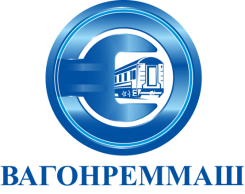 АКЦИОНЕРНОЕ ОБЩЕСТВО «ВАГОНРЕММАШ»Филиал Тамбовский вагоноремонтный завод392009, г. Тамбов, пл. Мастерских, д. 1тел. (4752) 44-49-59, факс 44-49-02, e-mail: tvrz@vagonremmash.ru